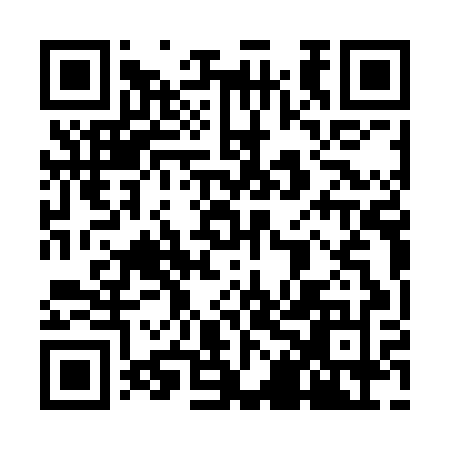 Ramadan times for Anta, PortugalMon 11 Mar 2024 - Wed 10 Apr 2024High Latitude Method: Angle Based RulePrayer Calculation Method: Muslim World LeagueAsar Calculation Method: HanafiPrayer times provided by https://www.salahtimes.comDateDayFajrSuhurSunriseDhuhrAsrIftarMaghribIsha11Mon5:215:216:5012:434:526:366:368:0012Tue5:205:206:4812:434:526:376:378:0113Wed5:185:186:4712:424:536:386:388:0214Thu5:165:166:4512:424:546:396:398:0315Fri5:155:156:4412:424:556:406:408:0416Sat5:135:136:4212:424:566:416:418:0517Sun5:125:126:4112:414:566:426:428:0618Mon5:105:106:3912:414:576:436:438:0719Tue5:085:086:3812:414:586:446:448:0920Wed5:065:066:3612:404:596:456:458:1021Thu5:055:056:3412:404:596:466:468:1122Fri5:035:036:3312:405:006:476:478:1223Sat5:015:016:3112:395:016:486:488:1324Sun5:005:006:3012:395:016:496:498:1425Mon4:584:586:2812:395:026:506:508:1526Tue4:564:566:2612:395:036:516:518:1627Wed4:544:546:2512:385:036:526:528:1728Thu4:534:536:2312:385:046:536:538:1929Fri4:514:516:2212:385:056:546:548:2030Sat4:494:496:2012:375:056:556:558:2131Sun5:475:477:191:376:067:567:569:221Mon5:465:467:171:376:077:577:579:232Tue5:445:447:151:366:077:587:589:243Wed5:425:427:141:366:087:597:599:264Thu5:405:407:121:366:098:008:009:275Fri5:385:387:111:366:098:018:019:286Sat5:375:377:091:356:108:028:029:297Sun5:355:357:081:356:108:038:039:308Mon5:335:337:061:356:118:048:049:329Tue5:315:317:051:346:128:058:059:3310Wed5:295:297:031:346:128:068:069:34